Cumbria Libraries - Public Access PC Usage Survey 2014OutlineThe aim of the PC usage survey was to collect information on what customers use our PCs for when they go online.  This information will help us to develop our service in line with customer needs and expectations, and inform decision making within CCC around future direction for the welfare reform agenda.TimelineThe survey ran from 20th – 26th January 2014 inclusive at all libraries.FormatEach library received an allocation of survey cards.  There was also be an e-survey available via the Libraries web site.The survey was anonymous – customers were not required to give us their name or contact details.DistributionThe Library Support team distributed the survey cards to each Group HQ.  The Group HQ staff then distributed an allocation of cards to each of its branches ahead of 20th January 2014 start date.Filling out the survey cardsStaff made every effort to encourage customers to fill out the survey cards.  Different locations and circumstances determined different or combined approaches to this.  Cards were left at each PC, or on counters or tables, or handed personally to customers. Staff were given ‘crib sheets’ to enable them to answer questions from the public: 
•	Why are we doing this? – we want to improve the service into the future and to help us do this we need to know what the most popular uses of the PC’s are. We have made the survey as simple as possible to help people complete it quickly. •	Is the information you collect anonymous? – no personal information is being recorded•	Will the results be available to the public? – we will publish the results of the survey on our website later in the yearIf a member of the public had a comment to make about the survey they were invited to complete a comment card as well. Completing a survey card was not in any way compulsory and a user was able refuse to complete one.The results of the survey The total usage over the survey period was:We received 1050 responses to the survey representing a return of 40%. Question 1Question 2Question 3 Question 4Question 5Question 6Question 7Compiled April 2014Netloan (Public PC) Use 20 - 26th Jan 2014Netloan (Public PC) Use 20 - 26th Jan 2014User GroupTotal UsersActive 20-26 Jan 1412yrs5215113yrs3682914yrs2831815yrs2851516yrs20Non Concession Adult19053604Concession Adult135671721Baby14412Junior2236152Suspended Users7379Temporary9749Totals381702620What purpose do you use the PC at the Library for?No. respondingPercent of Sample AskedEmail/Social media (Twitter, Facebook etc)63160.10%Research/Learning56353.60%Job Search39137.20%Welfare/Benefits878.30%Music/Games/Video/TV programmes21120.10%Shopping19518.60%Betting/Bingo333.10%Banking/Finance12812.20%Holidays/Travel20619.60%National/Local news19318.40%What's on in your areas18117.20%Other (please specify)15614.90%What is the one most common reason you use the PC at the library?No. respondingPercent of Sample AskedEmail/Social media (Twitter, Facebook etc)34933.20%Research/Learning24823.60%Job Search25924.70%Welfare/Benefits252.40%Music/Games/Video/TV programmes625.90%Shopping434.10%Betting/Bingo80.80%Banking/Finance272.60%Holidays/Travel716.80%National/Local news514.90%What's on in your areas555.20%Other (please specify)262.50%Do you qualify for a concession?No. respondingSurvey %Yes71576.70%No21723.30%Do you have access to the internet other than the library?Percentage of Total SampleYes40738.80%No54251.60%What age are you?Percentage of Sample AnsweringPercentage of Sample AskedPercentage of Total SampleUnder 1810210.70%9.70%9.70%18-2915516.20%14.80%14.80%30-4415015.70%14.30%14.30%45-6434135.60%32.50%32.50%65 and over20921.80%19.90%19.90%Do you consider yourself disabled?Percentage of Total SampleYes11310.80%No81377.40%How would you describe your current employment status?Percentage of Total SampleFull-time employed726.90%Part-time employed888.40%Self employed292.80%Retired25624.40%Student10710.20%Homemaker121.10%Currently not working38536.70%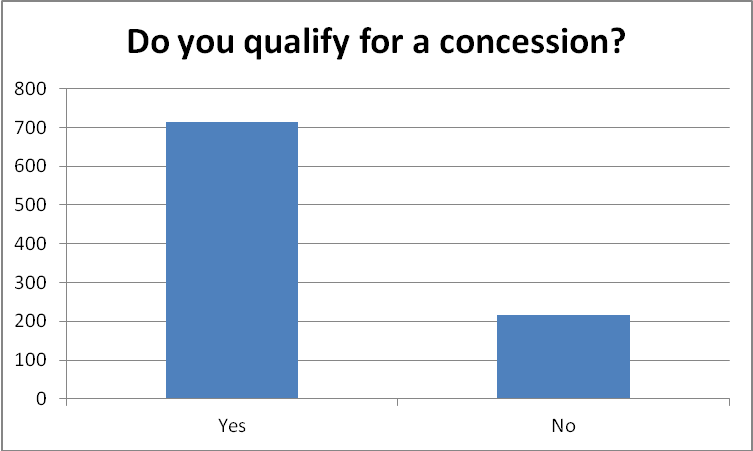 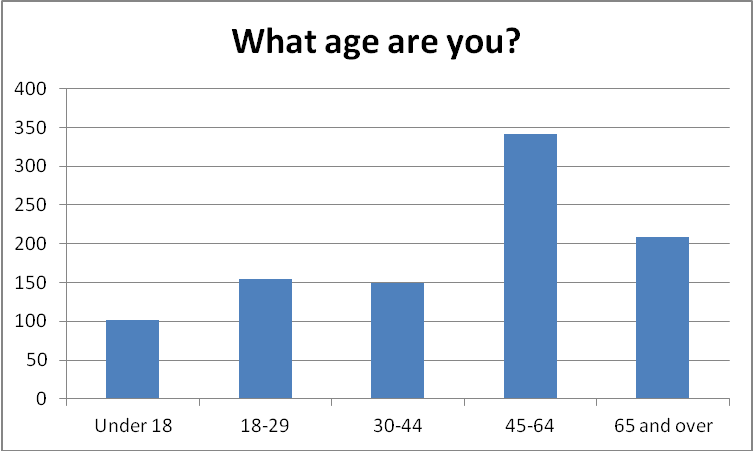 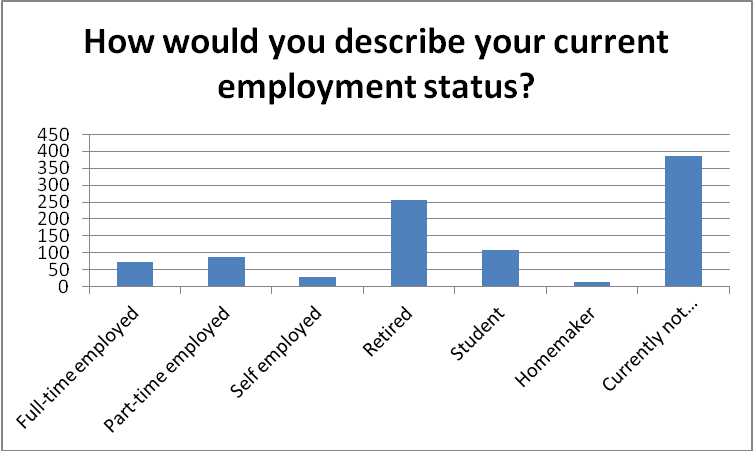 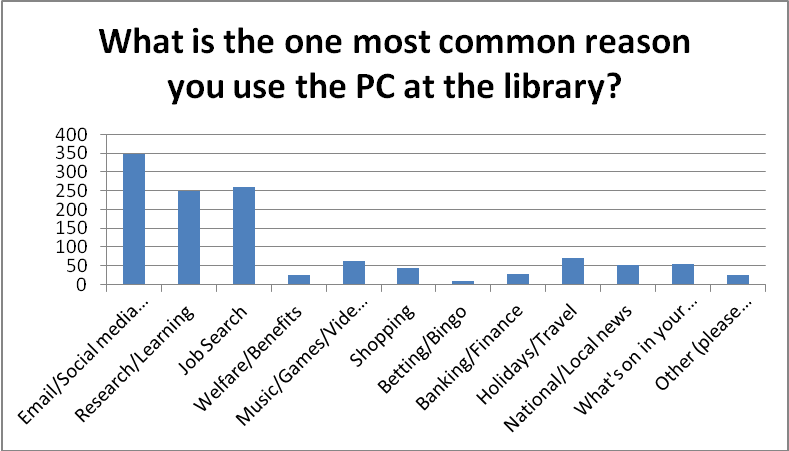 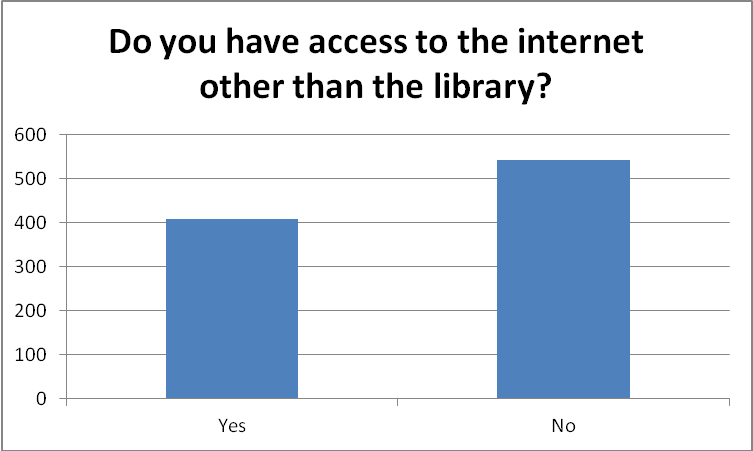 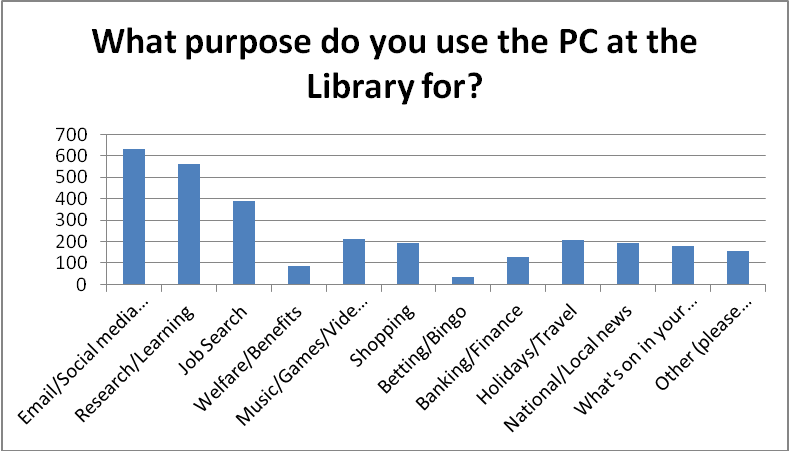 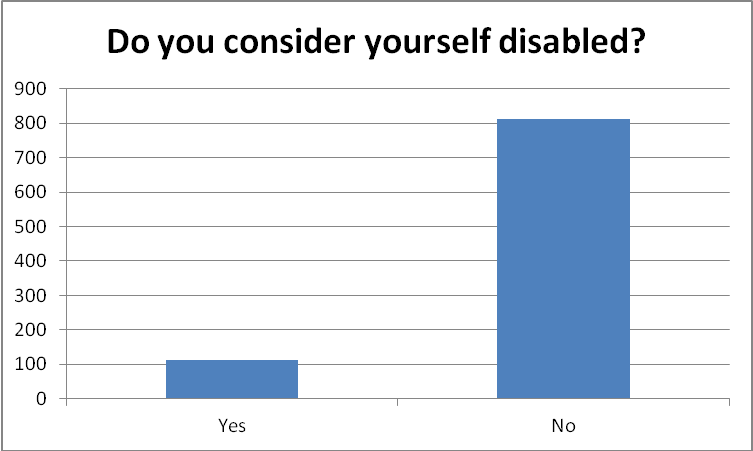 